ACTOR/PARENT CONTRACT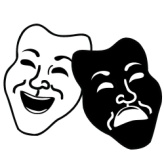 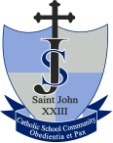 St. John XXIII Catholic School Drama ClubI agree to be supportive of the St. John XXIII Catholic School Drama Club. I give St. John XXIII Catholic School permission to charge my FACTS account a Production Participation Fee of $75.00*. Parent Signature: _____________________________________________________ Date: ________